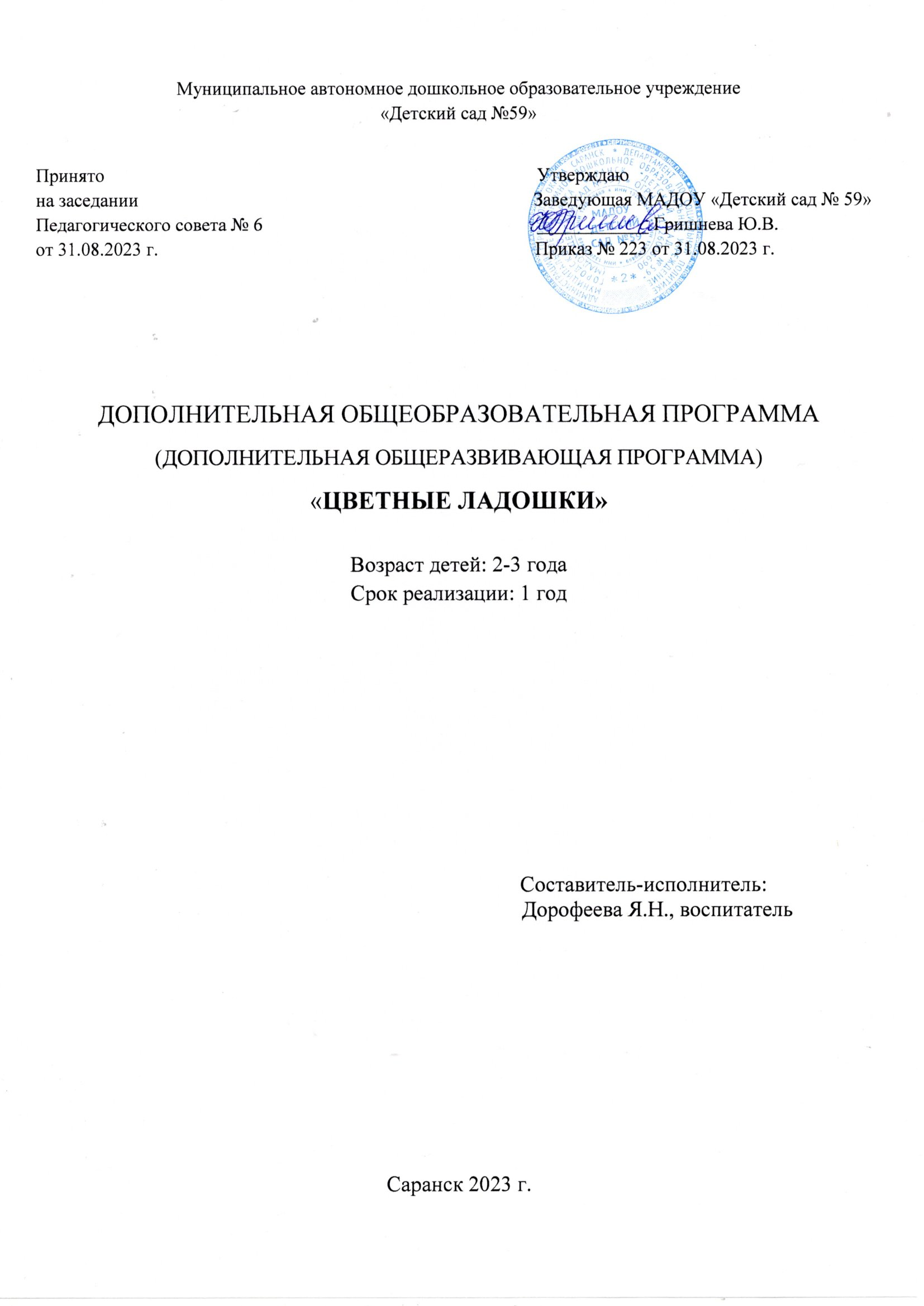 СОДЕРЖАНИЕПАСПОРТ ПРОГРАММЫПояснительная запискаЗанятия рисованием, лепкой, конструированием – одни из самых больших удовольствий для ребёнка. Они приносят малышу много радости. Рисуя, ребёнок отражает не только то, что видит вокруг, но и проявляет собственную фантазию. Нельзя забывать, что положительные эмоции составляют основу психического здоровья и благополучия детей. А поскольку изобразительная деятельность является источником хорошего настроения, следует поддерживать и развивать интерес ребёнка к творчеству.В изобразительной деятельности идёт интенсивное познавательное развитие. У ребёнка раннего возраста уже формируются первые сенсорные ориентировки в цвете, форме, величине, фактуре предметов, развивается способность всматриваться, вслушиваться, анализировать предметы, явления, видеть в них общее и отличительное, быть внимательным. Идёт первоначальное освоение орудийных действий с изобразительным материалом. Надо правильно брать карандаш (кисть): тремя пальцами, держать большим и средним, не близко к отточенному концу (ворсу), придерживая сверху указательным пальцем. Слишком сильное сжимание карандаша пальцами приводит к перенапряжению руки, скованности движений; слишком слабое – не удерживает карандаш (кисть). Эти действия имеют ярко выраженную сенсорную основу: темп, размах, ритм, направление движений, ощущение характера изобразительного материала – всё это требует ещё и координации в работе зрительных и двигательных анализаторов. Изображая простейшие предметы и явления, ребёнок познаёт их, у него формируются первые представления.Постепенно малыш учится рассказывать об увиденном и поразившем его явлении языком красок, линий, словами. Ответная положительная эмоциональная реакция взрослых поддерживает у ребёнка стремление больше видеть, узнавать, искать ещё более понятный и выразительный язык линий, красок, форм. Так стимулируется развитие творчества ребёнка.Процесс обучения изобразительной деятельности строится на взаимодействии ребёнка с педагогом и детьми. В процессе такого взаимодействия выстраиваются отношения, формируется личность человека. В изобразительной деятельности возможно успешное развитие таких качеств личности как самостоятельность, инициативность, коммуникативность, а также способность подчинять своё поведение элементарным правилам – как прообраз будущей саморегуляции, самоуправления.Таким образом, изобразительная деятельность важна не столько для овладения умением рисовать, сколько для общего психического и личностного развития ребёнка.Данная программа направлена на развитие у ребёнка любви к прекрасному, обогащению его духовного мира, развитие воображения, эстетического отношения к окружающей действительности, приобщение к искусству как неотъемлемой части духовной и материальной культуры, эстетического средства формирования и развития личности ребёнка.Цель данной программы – формирование у детей раннего возраста художественно-творческих способностей в изобразительной деятельности.Реализация художественного и эстетического воспитания предусматривает:- формирование первых представлений о прекрасном в жизни и искусстве, способности воспринимать его;- формирование художественно-образных представлений и мышления, эмоционально-чувственного отношения к предметам и явлениям действительности, воспитание эстетического вкуса, эмоциональной отзывчивости на прекрасное;- развитие творческих способностей в рисовании и лепке;- обучение основам создания художественных образов, формирование практических навыков работы в различных видах художественной деятельности;- развитие сенсорных способностей восприятия, чувства цвета, ритма.В данной программе большое внимание уделено различным техникам работы детей с красками: рисование пальцами, рисование штампом, рисование кисточкой. Система занятий построена с учётом принципов последовательности и системности в формировании знаний, умений и навыков.Программа предполагает проведение одного занятия в неделю, в первую половину дня. Продолжительность занятий составляет 10 минут. Общее количество учебных занятий в год по рисованию – 36ч. Педагогический анализ знаний, умений и навыков детей (педагогическая диагностика) проводится 3 раза в год (первичный – в сентябре, промежуточный – в январе и итоговый – в мае. Диагностика проводится по методике Т.С. Комаровой.Задачи художественно-творческого развития РисованиеРазвивать восприятие детей, обогащать сенсорный опыт путём выделения формы предметов, обведения их по контуру поочерёдно то одной, то другой рукой.Подводить детей к изображению знакомых предметов, предоставляя свободу выбора содержания изображения.Привлекать внимание детей к изображённым ими на бумаге разнообразным линиям, конфигурациям. Побуждать их задумываться над тем, что они нарисовали, на что это похоже. Вызывать чувство радости от штрихов и линий, которые дети нарисовали сами. Побуждать к дополнению нарисованного изображения характерными деталями; к осознанному повторению ранее получившихся штрихов, линий, пятен, форм.Развивать эстетическое восприятие окружающих предметов. Учить различать цвета карандашей, фломастеров, правильно называть их. Учить рисовать разные линии (длинные, короткие, вертикальные, горизонтальные, наклонные), пересекать их, уподобляя предметам: ленточкам, платочкам, дорожкам, ручейкам, сосулькам, заборчику и др. Подводить детей к рисованию предметов округлой формы. Формировать правильную позу при рисовании (сидеть свободно, не наклоняться низко над листом бумаги). Учить бережно относиться к материалам, правильно их использовать. Учить держать карандаш и кисть свободно; карандаш – тремя пальцами выше отточенного конца, кисть – чуть выше железного наконечника; набирать краску на кисть, макая её ворсом в баночку. Снимать лишнюю краску, прикасаясь ворсом к краю баночки; промывать кисть после рисования и осушать, легко прижимая к салфетке.Методы и приёмыДля того чтобы у детей возникло желание выполнять учебное задание, воспитателю необходимо проводить специальную работу, направленную на формирование игровой мотивации. Чтение стишков, песенок, потешек – важный методический приём. Он повышает положительное эмоциональное отношение детей к занятию.Следует побуждать рисовать самые разнообразные предметы, окружающие и привлекающие внимание в процессе игр, наблюдений на прогулках, рассматривания, обведения руками по контуру предмета. Постепенно, обращая внимание детей на рисунок, надо учить находить их сходство получившихся на бумаге штрихов и линий с окружающими предметами.Для успешного овладения рисованием важно развивать сенсорные основы изобразительной деятельности: восприятие предметов различной формы (зрительное, осязательное, кинестетическое) и цвета.Просмотр всех рисунков в конце занятия воспитывает у детей интерес к результатам сверстников, собственной деятельности. Анализ работ должен идти от игрового персонажа. Занятия должны доставлять детям радость!Инструменты и материалы, применяемые на занятии по ИЗОУчебно-наглядные пособия:- плакаты;- игрушки;- муляжи.Оборудование:- мольберт;- карандаши цветные;- фломастеры;- восковые мелки;- кисточки маленькие по № 6, средние с № 10-12, большие № 12-16;- гуашевые краски;- баночка-непроливайка;- подставки для кисточек;- х/б салфетки для рук;- клеёнка.УЧЕБНО-ТЕМАТИЧЕСКИЙ ПЛАНКалендарное планирование по изодеятельностив первой младшей группеАвтор: Дорофеева Яна Николаевна,воспитатель МАДОУ «Детский сад №59»г. СаранскРИСОВАНИЕМЕТОДИЧЕСКОЕ ОБЕСПЕЧЕНИЕ ПРОГРАММЫ1. Формы занятий планируемых по каждой теме или разделу.Основной формой работы с детьми является тематическая совместная деятельность. Совместная деятельность включает в себя организационную, теоретическую и практическую части. Организационная часть должна обеспечить наличие всех необходимых для работы материалов и иллюстраций, настроить детей на работу. Теоретическая часть совместной деятельности при работе должна быть максимально компактной и включать в себя необходимую информацию о теме и предмете знания. Практическая часть занимает большую часть совместной деятельности и позволяет ребенку изучить материал в практическом плане.Режим организации занятий по данной программе определяется календарным учебном графиком и соответствует нормам.Занятия проводятся один раз в неделю по 1 академическому часу (1 академический час равен 8-10 минутам).2. Методы и приемы организации.-показ способов, уточнение приёмов выполнения работы взрослым с подробным объяснением; поэтапный показ или показ с привлечением детей;-использование литературного ряда (стихи, загадки, поговорки, и т.д.); фонограмм;-игровые приёмы;-индивидуальная работа с детьми, совместная деятельность взрослого и ребёнка;-обследование, рассматривание, наблюдение.Эффективность и результативность работы педагога зависит от целесообразности используемых методов обучения.Вербальные методы (рассказ, беседа) направлены на лучшее усвоение учащимися учебного материала, формируют навыки учебной деятельности. В ходе применения метода рассказа используются такие методические приемы, как: изложение информации, активизация внимания, приемы ускорения запоминания, логические приемы сравнения, сопоставления, выделения главного.Наглядные методы (показ, демонстрация) активизируют зрительное восприятие и зрительную память, создают условия для речемыслительной активности учащихся в каждый момент обучения. Особенностью наглядных методов обучения является то, что они обязательно предлагаются, в той или иной мере сочетаясь со словесными методами. Наглядность (картины, рисунки, фотографии, аудиовизуальная наглядность) увеличивает эффективность обучения, помогает обучающимся усваивать язык более осмысленно и с большим интересом. Применение наглядности снижает утомляемость на занятии, тренирует творческое воображение.Игровые методы (дидактические игры, подвижные игры, сюжетно-ролевые игры) является стимулом к изучению навыков рисования и позволяют организовать разнообразную интересную деятельность учащихся, развивают образную и ассоциативную память, способствуют обеспечивать переход от игры к собственно учебной деятельности. Применение игровых методов обучения способствует выполнению важных задач по обучению.3. Дидактический материал.мультимедийные презентации по изучаемым темам;тематические картины;домино, лото, игрушки, кубики, мозаика;муляжи.4. Техническое оснащение занятий.Картинки по темам, образец, кисточки, гуашь, кисточки жесткие, восковые мелки, цветные карандаши, баночки для воды, салфетки.РАБОТА С РОДИТЕЛЯМИСписок используемой литературы1. Белая, К. Ю., Комарова Т. С. Музейная педагогика в ДОУ [Текст]: учебное пособие / авт.- сост. К. Ю. Белая, Т. С. Комарова – Москва: Изд-во Сфера, 2013 – 38 с.2. Белая, К. Ю. Использование современных информационных технологий в ДОУ [Текст]: Современное дошкольное образование. Теория и практика/ авт.-сост. К.Ю. Белая. – 2011 № 4 – С. 14–173. Выготский, Л. С. Психология искусства [Текст]: собр. соч. Т.4. / 
авт.- сост. Л. С. Выготский – Москва: Изд-во Педагогика, 2009 - 56 с.4. Давыдова, Г. Н. Нетрадиционные техники рисования в детском саду [Текст]: методическое пособие / автор-сост. Г. Н. Давыдова – Москва: 
Изд-во Скрипторий 2013 30 с.5. Дубровская, Н. В. Интегрированная программа художественно – эстетического развития дошкольника от 2 до 7 лет [Текст]: программа / 
авт.-сост. Н. В. Дубровская – Санкт – Петербург: Изд-во Детство-Пресс, 
2010 – 144 с.6. Казакова, Т. Г. Теория и методика развития изобразительного творчества [Текст]: учебно-методическое пособие / автор- сост. 
Т. Г. Казакова – Москва: Изд-во Центр Владос, 2010 - 225 с.7. Комарова, Т. С. Изобразительная деятельность в детском саду : программа и методические рекомендации / авт.- сост. Т. С. Комарова – Москва: Изд-во Мозаика - Синтез, 2013 – 46 с.8. Лыкова, И. А Изобразительная деятельность в детском саду [Текст]: методическое пособие / авт. – сост. И. А. Лыкова – Москва: Изд-во Карапуз – Дидактика, 2013 – 208 с.1Паспорт программы2Пояснительная записка3Учебно-тематический план4Содержание изучаемого курса5Методическое обеспечение дополнительной образовательной программы6Работа с родителями7Список литературыНаименование программы«Цветные ладошки»Руководитель программыДорофеева Я. Н., воспитательОрганизация-исполнительМАДОУ «Детский сад №59»Адрес организации исполнителяРМ, г. Саранск, ул. 1-я Набережная, 18Цель программыформирование у детей раннего возраста художественно-творческих способностей в изобразительной деятельности.Направленность программыХудожественно-эстетическаяСрок реализации программы 1 годВид программыУровень реализации программы адаптированная   дошкольное  образованиеСистема реализации контроля за исполнением программыкоординацию деятельности по реализации программы осуществляет администрация образовательного учреждения;практическую работу осуществляет педагогический коллективОжидаемые конечные результаты программыДолжны знать:- название техники, элементов нетрадиционного рисования, основных и составных приемов рисования;- изобразительно-выразительные средства: пятно, набрызг, цвет, печать.- различные способы создания изображения;- значение терминов: краски, палитра, цвет, художник, живопись (ладоневая, пальчиковая).Должны уметь:-пользоваться инструментами и материалами для нетрадиционного рисования;-создавать разнообразные изображения предметов с помощью нетрадиционных приемов рисования;-создавать индивидуальный, парный, коллективный и в сотворчестве со взрослыми рисунок;-создавать рисунок по собственной инициативе.№п/пНаименование разделов и темКоличество часовКоличество часовКоличество часовКоличество часов№п/пНаименование разделов и темвсеговсеготеорияпрактика№п/пНаименование разделов и темкол-во занятиймин.теорияпрактика1«Как мы рисуем»110 мин282«Дорожки для цыплят»110 мин283«Орехи для белочки»110 мин284«Осенние листочки»110 мин285«Дождик»110 мин286«Поможем жучкам спрятаться в траве»110 мин287«Листья жёлтые летят»110 мин288«По ровненькой дорожке»110 мин289«Дождик, дождик, пуще»110 мин2810«Веточка рябины»110 мин2811«Спрячь картинку»110 мин2812«Полюбуйся на герань»110 мин2813«Домик с забором»110 мин2814«Снег идёт»110 мин2815«Ёлочка – зелёная иголочка»110 мин2816«Маленькая ёлочка в гости к нам пришла»110 мин2817«Зимний узор»110 мин2818«Снеговик»110 мин2819«Покормим птичек»110 мин2820«Нарядное платье для куклы»110 мин2821«Полосатые варежки»110 мин2822«Снежинки»110 мин2823«Снежные колобки»110 мин2824«Бусинки»110 мин2825«Букет для мамы»110 мин2826«Светит солнышко в окошко»110 мин2827«Капель»110 мин2828«Ай качи, качи, качи»110 мин2829«Плывёт кораблик по весенним ручейкам»110 мин2830«Яблоки»110 мин2831«Трава на лужайке» 110 мин2832«Деревья проснулись»110 мин2833«Бабочки»110 мин2834«Забавные зверюшки – полосатые игрушки»110 мин2835«Цветочная поляна»110 мин2836«Цветущая веточка»110 мин28Итого:366 час1,2 час 4,8 часСентябрьСентябрьСентябрьСентябрьНед.Тема (техника рисования, методы и приёмы)Программное содержаниеМатериал к занятию1«Как мы рисуем» (рисование карандашами)Выявить уровень владения карандашами. 
Познакомить детей с правильным способом 
действия карандашами: держать тремя 
пальчиками, не близко к отточенному концу, не сжимать карандаш слишком сильно; учить рисовать только на бумаге, использовать 
разные цвета; формировать интерес и 
положительное отношение к рисованию.Альбомный лист, наборы цветных карандашей 
(по количеству детей).2«Дорожки для цыплят» 
(рисование карандашами)Вызвать у детей интерес к теме, к процессу 
рисования; учить держать карандаш в правой руке, тремя пальчиками; учить делать 
широкие плавные движения в любом 
направлении; вызывать и поддерживать 
чувство удовлетворения от процесса в 
результате деятельности.Альбомный лист бумаги формата А4, цветные 
карандаши, картинки с изображение курицы и 
цыплят.3«Орехи для белочки» (рисование поролоновым тычком)  Познакомить детей с гуашевыми красками; 
учить детей пользоваться кисточкой; 
закреплять знания основных цветов, знакомить с новыми цветами (коричневый); формировать интерес и положительное отношение к рисованию.Листы бумаги для рисования с изображением дерева и белочки на каждого ребёнка; поролоновые тампоны; игрушка-белочка; орехи; корзинка; баночки с водой, салфетки.4«Осенние листочки» (рисование кисточкой)Продолжать знакомить детей с гуашевыми красками, учить правильно пользоваться кисточкой; закреплять знания основных цветов, знакомить с новыми цветами и оттенками; учить различать кленовые листья; формировать интерес и положительное отношение к рисованию.Гуашь жёлтого и красного цветов; кисточки №4; альбомные листы бумаги для рисования на каждого ребёнка, паспарту с вырезанными силуэтами кленовых листьев (по количеству детей); кленовые листья; баночки непроливайки; салфетки.ОктябрьОктябрьОктябрьОктябрь1«Дождик» (рисование фломастерами; дорисовывание деталей)  Учить детей правильно держать в руке фломастер; учить рисовать фломастером - не нажимать сильно, рисовать прямые вертикальные линии; не выходить за пределы ограничительной линии; формировать интерес и положительное отношение к рисованию.Фломастеры синего или голубого цвета; листы бумаги с заготовками (по количеству детей), в верхней части листа нарисована синяя туча, а внизу горизонтальная линия - земля, чтобы дети, рисуя дождь, не выходили за пределы нижней границы.2«Поможем жучкам спрятаться в траве» (рисование карандашом; дорисовывание деталей)Учить детей правильно держать в руке восковый карандаш, рисовать прямые вертикальные линии; закреплять знания цветов; вызывать интерес к рисованию цветными карандашами.Цветные восковые карандаши зелёного цвета; листы бумаги для рисования с нарисованными жуками, расположенными в разных местах листа (по количеству детей).3«Листья жёлтые летят» (рисование кисточкой; дорисовывание деталей)Учить детей рисовать листья, примакивая кисточку к листу бумаги; продолжать учить правильно держать кисть, пользоваться краской, тряпочкой, промывать кисть в баночке с водой.Альбомные листы формата А4 с нарисованными деревьями (по количеству детей); жёлтая краска, кисточки №4, баночки с водой, тряпочки.4«По ровненькой дорожке» (рисование пальцами)Учить детей рисовать пальчиками, ритмично нанося отпечаток на полоску бумаги; продолжать знакомить детей с цветом (красный, синий, зелёный), закреплять названия цветов; развивать интерес и положительное отношение к рисованию.Демонстрационный лист с изображением двух домиков с красной и синей крышами, расположенных друг напротив друга (между домиками проведена дорожка карандашом и краской); полоски бумаги для рисования 1/2 листа по количеству детей; гуашь зелёного цвета, влажные салфетки для рук.НоябрьНоябрьНоябрьНоябрь1«Дождик, дождик, пуще» (рисование кисточкой; дорисовывание деталей)Учить детей наносить кисточкой ритмичные мазки под словесное сопровождение; продолжать учить правильно держать кисточку, пользоваться краской, убирая лишнюю о край баночки; продолжать знакомить с синим цветом.Альбомные листы с изображением туч; синяя краска, баночки-непроливайки, кисточки, салфетки.2«Веточка рябины» (рисование пальцами; дорисовывание деталей)Продолжать учить детей рисовать пальчиками; набирать краску; радоваться полученному результату; закреплять знания основных цветов; развивать интерес и положительное отношение к рисованию.Листы бумаги для рисования с изображением веточки рябины без ягод (по количеству детей); ветка рябины, рисунок - образец; гуашь красного цвета, влажные салфетки для рук.3«Спрячь картинку» (рисование карандашами или фломастерами)Учить детей правильно держать в руке карандаш (фломастер); правильно сидеть за столом; учить рисовать штрихи; развивать желание рисовать.Цветные карандаши или фломастеры; листы бумаги для рисования формата А4 с нарисованными заготовками (картинками) по количеству детей.4«Полюбуйся на герань» (рисование штампом; дорисовывание деталей)Учить детей ритмично наносить рисунок с помощью штампа (старые кисточки или мятая бумага); учить пользоваться штампом: окунать его в густую гуашь, а затем прижимать к листу бумаги; развивать эстетическое восприятие, желание рисовать.Листы бумаги с заготовками (изображение герани в горшочке с пустыми черенками); гуашь красного цвета, штампы по количеству детей; салфетки; цветущая герань.ДекабрьДекабрьДекабрьДекабрь1«Домик с забором» (рисование кисточкой)Учить проводить линии сверху вниз по ворсу; обмакивать кисть в краску по мере надобности; воспитывать у детей отзывчивость, доброжелательность.Рисунок с изображением домика; длинный лист ватмана или обоев, кисточки, баночки с водой, подставки для кисточек, салфетки.2«Снег идёт» (рисование ватными палочками)Закреплять навыки рисовании красками, используя ватные палочки; уточнять и закреплять знания цветов; развивать эстетическое восприятие, желание рисовать.Картон синего или голубого цвета формата А4 ( по количеству детей), баночки - непроливайки, салфетки.3«Ёлочка – зелёная иголочка» (рисование фломастерами)Упражнять детей в рисовании хвои штрихами, используя фломастеры; поощрять самостоятельность, инициативность детей; закреплять знания основных цветов; вызывать желание общаться по поводу рисунка с воспитателем и детьми.Хвойная веточка; лист ватмана, на котором нарисован ствол ёлочки; листы бумаги формата А4 (по количеству детей), фломастеры зелёного цвета.4«Маленькая ёлочка в гости к нам пришла» (рисование пальцами; дорисовывание деталей)Учить детей располагать фонарики определённого цвета, используя дидактическую игру «Укрась ёлочку»; закреплять умение рисовать пальчиками, используя разные цвета; закреплять знания основных цветов; развивать эстетическое восприятие, желание рисовать.Альбомные листы бумаги для рисования с изображением ёлочки (по количеству детей); гуашь красного, синего, жёлтого цветов; влажные тряпочки, салфетки; дид. игра «Укрась ёлочку».ЯнварьЯнварьЯнварьЯнварь1«Зимний узор» (рисование восковыми карандашами)Продолжать учить детей правильно держать карандаш; закреплять приобретённые ранее навыки рисования; закреплять знания цветов (синий, белый); продолжать формировать интерес к рисованию; развивать эстетическое восприятие.Цветной картон синего цвета ( по количеству детей); восковые карандаши белого цвета; образцы готового рисунка и несколько элементов узора.2«Снеговик» (рисование кисточкой)Учить детей закрашивать контур кисточкой путём примакивания; передавать в рисунке образ снеговика; закреплять знание цвета; напоминать о необходимости работать аккуратно.Гуашь синего цвета; листы белой бумаги с нарисованным контуром снеговика (по количеству детей); рисунок-образец, баночки с водой, кисточки, салфетки.3«Покормим птичек» (рисование кисточкой)Закреплять с детьми умение создавать изображение ритмом мазков, осваивая всё пространство листа; познакомить с чёрным цветом; воспитывать у детей заботливое отношение к птицам.Заготовка - кормушка, нарисованная на листе ватмана, аппликативное изображение птиц; гуашь чёрного цвета; кисточки, непроливайки, салфетки, семечки.4«Нарядное платье для куклы» (рисование кисточкой; дорисовывание деталей)Учить детей правильно держать кисть, ритмично наносить мазки на силуэт платья; развивать восприятие цвета; закреплять знание основных цветов; развивать интерес и желание рисовать.Гуашь 4-х цветов: красная, синяя, зелёная, жёлтая на выбор детей; платья-заготовки (по количеству детей), кисточки, баночки с водой, салфетки.ФевральФевральФевральФевраль1«Полосатые варежки» (рисование кисточкой; дорисовывание деталей)Учить детей рисовать линии слева направо, вести кисть по ворсу неотрывно, хорошо набирать краску на кисть, развивать восприятие цвета.Заготовки - силуэты варежек, вырезанные из белой бумаги (по количеству детей); гуашь 4-х цветов; кисточки, непроливайки.2«Снежинки» (рисование фломастерами)Продолжать учить детей рисовать фломастерами, правильно держать его в руке, сильно не сжимать и не нажимать; украшать снежинки - рисовать прямые линии, дуги; формировать интерес и положительное отношение к рисованию.Фломастеры синего цвета (по количеству детей); листы бумаги с заготовками - нарисованными основами снежинки (по количеству детей); листы с готовым изображением снежинок; 3-4 снежинки, вырезанные из бумаги.3«Снежные колобки» (рисование кисточкой)Продолжать учить детей пользоваться кисточкой, рисовать круги от пятна, повторять изображение, заполняя свободное пространство листа; поддерживать игровое отношение к образу.Лист картона формата А4 голубого или синего цветов (по количеству детей); гуашь белого цвета, кисточки, непроливайки, салфетки.4«Бусинки» (рисование фломастерами)Продолжать учить детей правильно держать в руке фломастер, рисовать им, не делая сильного нажима; рисовать круги и заштриховывать их по кругу; закреплять знания цветов; воспитывать эстетическое восприятие.Фломастеры на каждого ребёнка; листы бумаги для рисования с заготовкой - нарисованной линией бус (по количеству детей); готовый рисунок-образец; нитка настоящих бус.МартМартМартМарт1«Букет для мамы» (рисование карандашами)Воспитывать у детей нежное, заботливое отношение к маме; закреплять умение рисовать слитные круги круговыми движениями, не отрывая карандаша от бумаги, правильно держать его.Листы бумаги с заготовками - аппликативное изображение веточки розы с листочками в горшочке; карандаши на каждого ребёнка.2«Светит солнышко в окошко» (рисование кисточкой; дорисовывание деталей)Продолжать учить детей рисовать предметы округлой формы, от пятна; рисовать прямые линии (лучики), аккуратно работать кистью, снимая краску о краешек баночки; закреплять знание геометрических форм (круг); понятий «один», «много».Листы бумаги для рисования формата А4 (по количеству детей); гуашь оранжевого и жёлтого цветов, кисти, баночки с водой, салфетки.3«Капель» (рисование кисточкой)Продолжать учить детей правильно держать кисть, обмакивать её всем ворсом в краску; учить передавать в рисунке впечатления от окружающей жизни, изображать капель ритмом мазков.Литы бумаги формата А4, гуашь синего цвета, кисточки, подставки под кисточки, баночки с водой, салфетки.4«Ай качи, качи, качи» (рисование кистью; дорисовывание деталей)Закреплять с детьми умение рисовать замкнутые линии, похожие на круги; учить вести кисть по ворсу неотрывно, хорошо набирая краску на кисть; вызывать интерес к полученному результату.Листы бумаги круглой формы (тарелочки); гуашь жёлтого цвета, кисточки, подставки под кисточки, баночки-непроливайки, салфетки.АпрельАпрельАпрельАпрель1«Плывёт кораблик по весенним ручейкам» (рисование кисточкой)Продолжать учить детей ритмично проводить линии на листе бумаги, двигая кисть по ворсу; учить ориентироваться на листе бумаги; развивать интерес к рисованию.Листы бумаги для рисования, гуашь синего цвета, кисточки, подставки под кисточки, баночки с водой, салфетки; бумажный кораблик, таз с водой.2«Яблоки» (рисование фломастерами; дорисовывание деталей)Продолжать учить детей правильно держать в руке фломастер, рисовать небольшие по размеру круги, располагать круги равномерно, не выходить за пределы контура; формировать интерес к рисованию.Фломастеры жёлтого, красного, зелёного цветов; листы бумаги для рисования с заготовками - на листе контур дерева ( по количеству детей); яблоко.3«Трава на лужайке» (рисование кистью)Упражнять детей в быстрых, ритмичных изобразительных действиях кистью; продолжать учить рисовать вертикальные линии (траву); воспитывать любовь к живой природе.Листы бумаги для рисования (по количеству детей), гуашь зелёного цвета, кисточки, непроливайки.4«Деревья проснулись» (рисование кистью; дорисовывание деталей)Продолжать учить детей правильно держать кисть, обмакивать всем ворсом в краску, снимать лишнюю о край баночки; учить передавать в рисунке впечатления от окружающей жизни, наблюдаемых явлений; изображать листочки, прикладывая кисть всем ворсом к бумаге и обмакивая её в краску по мере необходимости; закреплять знания цветов; развивать желание рисовать.Альбомные листы бумаги для рисования с изображением деревьев без листвы ( по количеству детей); гуашь зелёного цвета, кисточки, подставки под кисточки, непроливайки, салфетки.МайМайМайМай1«Бабочки» (рисование кистью; дорисовывание деталей)  Продолжать учить детей рисовать красками; закреплять умение заполнять узором готовый силуэт, ритмично нанося рисунок; познакомить с новым способом рисования (монотипия); уточнять и закреплять знания цветов; развивать желание рисовать.Вырезанные из бумаги силуэты бабочек (по количеству детей); готовый образец с несложным узором; гуашь основных цветов, кисточки, подставки по кисточки, непроливайки, салфетки.2«Забавные зверюшки – полосатые игрушки» (рисование кистью; дорисовывание деталей)Закреплять умение рисовать кисточкой; проводить прямые линии в разных направлениях (слева направо и сверху вниз), соблюдая движение кисти по ворсу; воспитывать у детей отзывчивость.Силуэты лошадок, уточек, козликов и т.д., выполненных в стиле филимоновских игрушек; гуашь красного и чёрного цветов, кисточки, непроливайки, подставки под кисточки, салфетки.3«Цветочная поляна» (рисование ватными палочками)Продолжать учить детей рисовать красками, используя ватные палочки; закреплять знания цветов; формировать интерес и положительное отношение к рисованию.Тонированные в зелёный цвет листы бумаги для рисования; готовый рисунок - образец, репродукции с изображением цветочной поляны (полевых цветов); гуашь основных цветов, кисточки, непроливайки, салфетки.4«Цветущая веточка» (рисование кистью; дорисовывание деталей)Учить рисовать щетинной кистью цветы цветущих деревьев (черёмуха, жасмин); вызвать желание полюбоваться цветущей веткой, желание нарисовать; воспитывать эстетическое восприятие.Тонированные листы бумаги с изображением веток с листочками; гуашь белого цвета, кисточки, непроливайки, подставки под кисточки, салфетки; ветка с цветами черёмухи или жасмина.МЕСЯЦНАЗВАНИЕ МЕРОПРИЯТИЯЦЕЛЕВЫЕ ОРИЕНТИРЫСентябрьПровести анкетирование родителей на тему: «Что рисует ваш ребенок?»Оформление уголка ИЗОПовышение педагогической культуры родителей.Привлечение родителей к пополнению уголка изобразительными материаламиОктябрьПапка - передвижка «Как научить ребёнка рисовать»Рекомендации «Чем и как можно рисовать»Повышение педагогической культуры родителейНоябрьКонсультация «Использование нетрадиционного материала в рисовании»Памятка «Что такое необычные техники, и почему их нужно использовать?»Повышение педагогической культуры родителейДекабрьНаглядная информация «Наполним детство красками»Презентация к мастер-классу «Нетрадиционная техника рисования или почувствуй себя художником» (Пальчиковая живопись)Повышение педагогической культуры родителейЯнварьИндивидуальные беседы «Как часто вы рисуете дома с ребёнком?»Помощь родителям в организации работы с детьми в домашних условиях.ФевральБуклет «Игры с цветом и формой»Выставка детских работ «Зимушка-зима»Повышение педагогической культуры родителейМартСеминар-практикум «Умелые пальчики».Создание положительных эмоциональных переживаний детей и родителей через совместную деятельность.АпрельНаглядная информация «О взаимосвязи игры и рисования»Обмен опытом между родителями – фотовыставка.Повышение педагогической культуры родителейМайВыставка детских работ «Чему мы научились за год».Показ родителям достижения определённого уровня детей